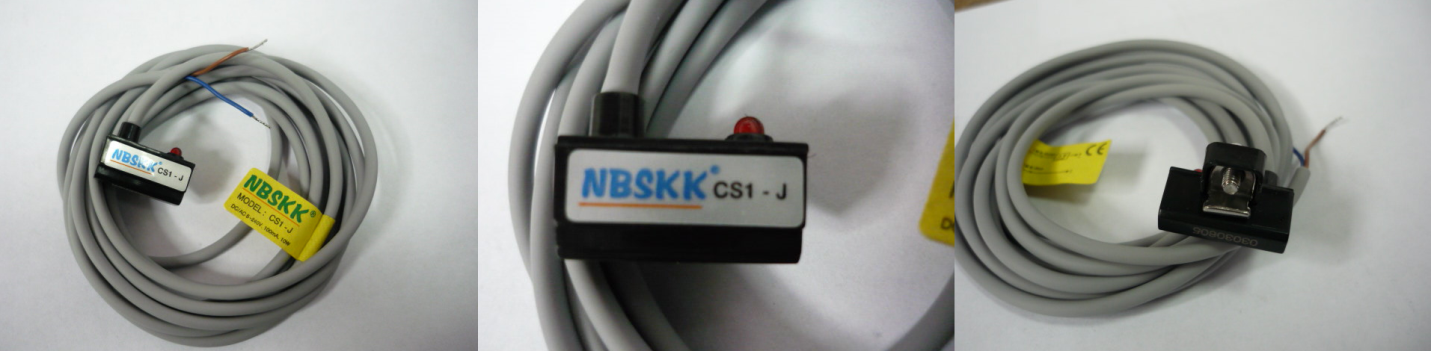 Код из 1САртикулНаименование/ Бренд/ПоставщикПараметрыМасса,грМатериалМесто установки/НазначениеF0071122Датчик герконовый CS1-J22x7x10,5Металл,пластмассаF007112222x7x10,5Металл,пластмассаF0071122Китай22x7x10,5Металл,пластмасса